August 2021Stated Clerks of ClassesChristian Reformed Church in North AmericaDear Stated Clerks:The enclosed set of materials prepared by the Office of Synodical Services provides classes with a list of the anticipated vacancies on the Calvin Theological Seminary and Calvin University boards, and the Council of Delegates, specific to your classis or region, effective July 1, 2022 (next year). Please note special requests by the Calvin University Board—if applicable—due to a proposed new regionalization of its board to Synod 2022, beginning in July 2022. We ask for the assistance of the classes in nominating individuals to serve on the CRC denominational boards. Nominations for the World Renew board are conducted in a different process that is explained in the accompanying “Nomination and Election Processes” document. If applicable to your classis this year, the set of documents attached include requests for nominees from the CRC educational institutions and/or the Council of Delegates (COD request is in a separate letter if applicable), as well as specific board information and nomination forms, only if action is required from your classis this fall. As you consider nominees for the positions on our denominational boards, please keep in mind synod’s urging for representation of the wonderful diversity found within our church (ethnicity, gender, age) to be reflected on our boards and in our leadership.To help you understand the process, including the timeline, for electing denominational board members, we have prepared a reference tool titled “Nomination and Election Processes of Denominational Board Membership.” Please make this available to classis delegates and any potential nominees. All documents enclosed with this cover letter are also accessible on the Stated Clerks Resources webpage: www.crcna.org/StatedClerks. As always, don’t hesitate to contact me if you have any questions about the process or requests for nominees.Thank you in advance for your assistance in soliciting qualified persons to serve in this way—an important part of denominational life together. Blessings in your upcoming meetings and in the new ministry year ahead!Cordially,Dee ReckerDirector of Synodical ServicesEncl.:	Nomination and Election Processes of Denominational Board Membership	Requests for Board Nominees	Nomination Forms—one each for Nominee and Stated Clerk (if applicable for your classis this year)	Denominational Board Information Sheets (if applicable for your classis this year)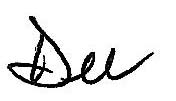 